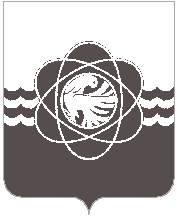 П О С Т А Н О В Л Е Н И Еот__11.09.2020___ №__627__О присвоении адреса объектам адресации территории коммунально -складская зонаВ соответствии с Федеральным законом от 28.12.2013 № 443-ФЗ «О федеральной информационной адресной системе и о внесении изменений в Федеральный закон «Об общих принципах организации местного самоуправления в Российской Федерации», постановлением Правительства Российской Федерации от 22.05.2015 № 492 «О составе сведений об адресах, размещаемых в государственном адресном реестре, порядке межведомственного, информационного взаимодействия при ведении государственного адресного реестра, о внесении изменений и признании утратившими силу некоторых актов Правительства Российской Федерации», ст. 40 Устава муниципального образования «город Десногорск» Смоленской области, решением Десногорского городского Совета от 03.03.2015 № 71 «Об утверждении Правил присвоения, изменения и аннулирования адресов на территории муниципального образования «город Десногорск» Смоленской областиАдминистрация муниципального образования «город Десногорск» Смоленской области постановляет:1. Присвоить адрес следующим объектам адресации:Земельному участку с кадастровым номером 67:26:0010202:781, площадью 5245 кв. м, местоположением: Смоленская область, г Десногорск, Коммунально-складская зона, присвоить адрес: Российская Федерация, Смоленская область, городской округ город Десногорск, город Десногорск, территория Коммунально-складская зона, земельный участок  № 2.Земельному участку с кадастровым номером 67:26:0010202:454, площадью 979 кв. м, местоположением: Смоленская область, г. Десногорск, Коммунально-складская зона, присвоить адрес: Российская Федерация, Смоленская область, городской округ город Десногорск, город Десногорск, территория Коммунально-складская зона, земельный участок № 3.Земельному участку с кадастровым номером 67:26:0010202:457, площадью 3132 кв. м, местоположением: Смоленская область, г. Десногорск, Коммунально-складская зона, присвоить адрес: Российская Федерация, Смоленская область, городской округ город Десногорск, город Десногорск, территория Коммунально-складская зона, земельный участок № 5.Земельному участку с кадастровым номером 67:26:0010202:30, площадью 3850 кв. м, местоположением: Смоленская область, г. Десногорск, Коммунально-складская зона, присвоить адрес: Российская Федерация, Смоленская область, городской округ город Десногорск, город Десногорск, территория Коммунально-складская зона участок № 6.Земельному участку с кадастровым номером 67:26:0010202:786, площадью 1574 кв. м, местоположением: Смоленская область, г. Десногорск, Коммунально-складская зона, присвоить адрес: Российская Федерация, Смоленская область, городской округ город Десногорск, город Десногорск, территория Коммунально-складская зона, земельный участок № 7.Земельному участку с кадастровым номером 67:26:0010202:516, площадью 3896 кв. м, местоположением: Смоленская область, г. Десногорск, Коммунально-складская зона, присвоить адрес: Российская Федерация, Смоленская область, городской округ город Десногорск, город Десногорск, территория Коммунально-складская зона, земельный участок № 8.Земельному участку с кадастровым номером 67:26:0010202:451, площадью 2500 кв. м, местоположением: Смоленская область, г. Десногорск, Коммунально-складская зона, присвоить адрес: Российская Федерация, Смоленская область, городской округ город Десногорск, город Десногорск, территория Коммунально-складская зона, земельный участок № 9.Земельному участку с кадастровым номером 67:26:0010202:132, площадью 3000 кв. м, местоположением: Смоленская область, г. Десногорск, Коммунально-складская зона, присвоить адрес: Российская Федерация, Смоленская область, городской округ город Десногорск, город Десногорск, территория Коммунально-складская зона, земельный участок № 10.Земельному участку с кадастровым номером 67:26:0010202:86, площадью 1380 кв. м, местоположением: Смоленская область, г. Десногорск, Коммунально-складская зона, присвоить адрес: Российская Федерация, Смоленская область, городской округ город Десногорск, город Десногорск, территория Коммунально-складская зона, земельный участок № 11.Земельному участку с кадастровым номером 67:26:0010202:14, площадью 6870 кв. м, местоположением: Смоленская область, г. Десногорск, Коммунально-складская зона, ВСО-2, присвоить адрес: Российская Федерация, Смоленская область, городской округ город Десногорск, город Десногорск, территория Коммунально-складская зона, земельный участок № 12.Земельному участку с кадастровым номером 67:26:0010202:52, площадью 120 кв. м, местоположением: Смоленская область, г. Десногорск, Коммунально-складская зона, присвоить адрес: Российская Федерация, Смоленская область, городской округ город Десногорск, город Десногорск, территория Коммунально-складская зона, земельный участок № 13.Земельному участку с кадастровым номером 67:26:0010202:455, площадью 1360 кв. м, местоположением: Смоленская область, г. Десногорск, Коммунально-складская зона, присвоить адрес: Российская Федерация, Смоленская область, городской округ город Десногорск, город Десногорск, территория Коммунально-складская зона, земельный участок № 14.Земельному участку с кадастровым номером 67:26:0010202:503, площадью 1204 кв. м, местоположением: Смоленская область, г. Десногорск, Коммунально-складская зона, присвоить адрес: Российская Федерация, Смоленская область, городской округ город Десногорск, город Десногорск, территория Коммунально-складская зона, земельный участок № 15.Земельному участку с кадастровым номером 67:26:0010202:10, площадью 28082 кв. м, местоположением: Российская Федерация, Смоленская область, г. Десногорск, в 200 м на юг от перекрестка а/д № 1 в п. Екимовичи, присвоить адрес: Российская Федерация, Смоленская область, городской округ город Десногорск, город Десногорск, территория Коммунально-складская зона, земельный участок № 16.Земельному участку с кадастровым номером 67:26:0010202:473, площадью 637 кв. м, местоположением: Смоленская область, г. Десногорск, Коммунально-складская зона, 5 мкр., присвоить адрес: Российская Федерация, Смоленская область, городской округ город Десногорск, город Десногорск, территория Коммунально-складская зона, земельный участок № 17.Земельному участку с кадастровым номером 67:26:0010202:135, площадью 1315 кв. м, местоположением: Смоленская область, г. Десногорск, Коммунально-складская зона, присвоить адрес: Российская Федерация, Смоленская область, городской округ город Десногорск, город Десногорск, территория Коммунально-складская зона, земельный участок № 18.Земельному участку с кадастровым номером 67:26:0010202:425, площадью 2600 кв. м, местоположением: Смоленская область, г. Десногорск, Коммунально-складская зона, присвоить адрес: Российская Федерация, Смоленская область, городской округ город Десногорск, город Десногорск, территория Коммунально-складская зона, земельный участок № 19.Земельному участку с кадастровым номером 67:26:0010202:44, площадью 8183 кв. м, местоположением: Смоленская область, г. Десногорск, Коммунально-складская зона, присвоить адрес: Российская Федерация, Смоленская область, городской округ город Десногорск, город Десногорск, территория Коммунально-складская зона, земельный участок № 20.Земельному участку с кадастровым номером 67:26:0010202:1, площадью 1283 кв. м, местоположением: Российская Федерация, Смоленская область, г. Десногорск, гаражно-строительный кооператив «Протон», присвоить адрес: Российская Федерация, Смоленская область, городской округ город Десногорск, город Десногорск, территория Коммунально-складская зона, земельный участок № 21.Земельному участку с кадастровым номером 67:26:0010202:777, площадью 31796 кв. м, местоположением: Смоленская область, г. Десногорск, Коммунально-складская зона, присвоить адрес: Российская Федерация, Смоленская область, городской округ город Десногорск, город Десногорск, территория Коммунально-складская зона, земельный участок № 22.Земельному участку с кадастровым номером 67:26:0010202:129, площадью 1982 кв. м, местоположением: Смоленская область, г. Десногорск, Коммунально-складская зона, присвоить адрес: Российская Федерация, Смоленская область, городской округ город Десногорск, город Десногорск, территория Коммунально-складская зона, земельный участок № 23.Земельному участку с кадастровым номером 67:26:0010202:134, площадью 516 кв. м, местоположением: Смоленская область, г. Десногорск, Коммунально-складская зона, присвоить адрес: Российская Федерация, Смоленская область, городской округ город Десногорск, город Десногорск, территория Коммунально-складская зона, земельный участок № 24.Земельному участку с кадастровым номером 67:26:0010202:406, площадью 2987 кв. м, местоположением: Смоленская область, г. Десногорск, Коммунально-складская зона, присвоить адрес: Российская Федерация, Смоленская область, городской округ город Десногорск, город Десногорск, территория Коммунально-складская зона, земельный участок № 25.Земельному участку с кадастровым номером 67:26:0010202:409, площадью 54 кв. м, местоположением: Смоленская область, г. Десногорск, Коммунально-складская зона, присвоить адрес: Российская Федерация, Смоленская область, городской округ город Десногорск, город Десногорск, территория Коммунально-складская зона, земельный участок № 26.Земельному участку с кадастровым номером 67:26:0010202:123, площадью 132 кв. м, местоположением: Смоленская область, г. Десногорск, Коммунально-складская зона, присвоить адрес: Российская Федерация, Смоленская область, городской округ город Десногорск, город Десногорск, территория Коммунально-складская зона, земельный участок № 27.Земельному участку с кадастровым номером 67:26:0010202:776, площадью 5611 кв. м, местоположением: Смоленская область, г. Десногорск, Коммунально-складская зона, присвоить адрес: Российская Федерация, Смоленская область, городской округ город Десногорск, город Десногорск, территория Коммунально-складская зона, земельный участок № 28.Земельному участку с кадастровым номером 67:26:0010202:258, площадью 54 кв. м, местоположением: Смоленская область, г. Десногорск, Коммунально-складская зона, присвоить адрес: Российская Федерация, Смоленская область, городской округ город Десногорск, город Десногорск, территория Коммунально-складская зона, земельный участок № 29.Земельному участку с кадастровым номером 67:26:0010202:407, площадью 218 кв. м, местоположением: 216400 обл. Смоленская, г. Десногорск, Коммунальная зона, присвоить адрес: Российская Федерация, Смоленская область, городской округ город Десногорск, город Десногорск, территория Коммунально-складская зона, земельный участок № 29/1.Земельному участку с кадастровым номером 67:26:0010202:408, площадью 79 кв. м, местоположением: 216400 обл. Смоленская, г. Десногорск, Коммунальная зона, присвоить адрес: Российская Федерация, Смоленская область, городской округ город Десногорск, город Десногорск, территория Коммунально-складская зона, земельный участок № 29/2.Земельному участку с кадастровым номером 67:26:0010202:533, площадью 3198 кв. м, местоположением: Смоленская область, г. Десногорск, Коммунально-складская зона, присвоить адрес: Российская Федерация, Смоленская область, городской округ город Десногорск, город Десногорск, территория Коммунально-складская зона, земельный участок № 30.Земельному участку с кадастровым номером 67:26:0010202:196, площадью 751 кв. м, местоположением: Смоленская область, г. Десногорск, Коммунально-складская зона, присвоить адрес: Российская Федерация, Смоленская область, городской округ город Десногорск, город Десногорск, территория Коммунально-складская зона, земельный участок № 31.Земельному участку с кадастровым номером 67:26:0010202:41, площадью 4015 кв. м, местоположением: Смоленская область, г. Десногорск, Коммунально-складская зона, присвоить адрес: Российская Федерация, Смоленская область, городской округ город Десногорск, город Десногорск, территория Коммунально-складская зона, земельный участок № 32.Земельному участку с кадастровым номером 67:26:0010202:26, площадью 2943 кв. м, местоположением: Смоленская область, г. Десногорск, Коммунально-складская зона, присвоить адрес: Российская Федерация, Смоленская область, городской округ город Десногорск, город Десногорск, территория Коммунально-складская зона, земельный участок № 33.Земельному участку с кадастровым номером 67:26:0010202:53, площадью 11311 кв. м, местоположением: Смоленская область, г. Десногорск, Коммунально-складская зона, присвоить адрес: Российская Федерация, Смоленская область, городской округ город Десногорск, город Десногорск, территория Коммунально-складская зона, земельный участок № 34.Земельному участку с кадастровым номером 67:26:0010202:36, площадью 150 кв. м, местоположением: Российская Федерация, Смоленская область, г. Десногорск, Коммунально-складская зона, хлебозавод, ТП 23, присвоить адрес: Российская Федерация, Смоленская область, городской округ город Десногорск, город Десногорск, территория Коммунально-складская зона, земельный участок № 35.Земельному участку с кадастровым номером 67:26:0010202:38, площадью 150 кв. м, местоположением: Смоленская область, г. Десногорск, Коммунально-складская зона, хлебозавод, ТП 24, присвоить адрес:               Российская Федерация, Смоленская область, городской округ город Десногорск,               город Десногорск, территория Коммунально-складская зона, земельный              участок № 36.Земельному участку с кадастровым номером 67:26:0010202:555, площадью 643 кв. м, местоположением: Смоленская область, г. Десногорск, Коммунально-складская зона, присвоить адрес: Российская Федерация, Смоленская область, городской округ город Десногорск, город Десногорск, территория Коммунально-складская зона, земельный участок № 37.Земельному участку с кадастровым номером 67:26:0010202:51, площадью 639 кв. м, местоположением: Смоленская область, г. Десногорск, Коммунально-складская зона, присвоить адрес: Российская Федерация, Смоленская область, городской округ город Десногорск, город Десногорск, территория Коммунально-складская зона, земельный участок № 38.Земельному участку с кадастровым номером 67:26:0010202:82, площадью 96900 кв. м, местоположением: Смоленская область, г. Десногорск, Коммунально-складская зона, присвоить адрес: Российская Федерация, Смоленская область, городской округ город Десногорск, город Десногорск, территория Коммунально-складская зона, земельный участок № 39.Земельному участку с кадастровым номером 67:26:0010202:9, площадью 11115 кв. м, местоположением: Смоленская область, г. Десногорск, Коммунально-складская зона, присвоить адрес: Российская Федерация, Смоленская область, городской округ город Десногорск, город Десногорск, территория Коммунально-складская зона, земельный участок № 40.Земельному участку с кадастровым номером 67:26:0010202:27, площадью 516 кв. м, местоположением: Смоленская область, г. Десногорск, Коммунально-складская зона, р-н АЗС 73, присвоить адрес:                          Российская Федерация, Смоленская область, городской округ город Десногорск, город Десногорск, территория Коммунально-складская зона, земельный             участок № 41.Земельному участку с кадастровым номером 67:26:0010202:84, площадью 1000 кв. м, местоположением: Смоленская область, г. Десногорск, Коммунально-складская зона, присвоить адрес: Российская Федерация, Смоленская область, городской округ город Десногорск, город Десногорск, территория Коммунально-складская зона, земельный участок № 42.Земельному участку с кадастровым номером 67:26:0010202:550, площадью 439 кв. м, местоположением: Смоленская область, г. Десногорск, Коммунально-складская зона, присвоить адрес: Российская Федерация, Смоленская область, городской округ город Десногорск, город Десногорск, территория Коммунально-складская зона, земельный участок № 43.Земельному участку с кадастровым номером 67:26:0010202:144, площадью 1516 кв. м, местоположением: Смоленская область, г. Десногорск, Коммунально-складская зона, за АЗС-73 «Роснефть», присвоить адрес: Российская Федерация, Смоленская область, городской округ город Десногорск, город Десногорск, территория Коммунально-складская зона, земельный участок № 44.Земельному участку с кадастровым номером 67:26:0010202:531, площадью 5435 кв. м, местоположением: Смоленская область, г. Десногорск, Коммунально-складская зона, присвоить адрес: Российская Федерация, Смоленская область, городской округ город Десногорск, город Десногорск, территория Коммунально-складская зона, земельный участок № 45.Земельному участку с кадастровым номером 67:26:0010202:530, площадью 28597 кв. м, местоположением: Смоленская область, г. Десногорск, Коммунально-складская зона, присвоить адрес: Российская Федерация, Смоленская область, городской округ город Десногорск, город Десногорск, территория Коммунально-складская зона, земельный участок № 46.Земельному участку с кадастровым номером 67:26:0010202:8, площадью 1963 кв. м, местоположением: Смоленская область, г. Десногорск, Коммунально-складская зона, присвоить адрес: Российская Федерация, Смоленская область, городской округ город Десногорск, город Десногорск, территория Коммунально-складская зона, земельный участок № 47.Земельному участку с кадастровым номером 67:26:0010202:515, площадью 742 кв. м, местоположением: Смоленская область, г. Десногорск, Коммунально-складская зона, присвоить адрес: Российская Федерация, Смоленская область, городской округ город Десногорск, город Десногорск, территория Коммунально-складская зона, земельный участок № 48.Земельному участку с кадастровым номером 67:26:0010202:91, площадью 225 кв. м, местоположением: Смоленская область, г. Десногорск, Коммунально-складская зона, присвоить адрес: Российская Федерация, Смоленская область, городской округ город Десногорск, город Десногорск, территория Коммунально-складская зона, земельный участок № 50.Земельному участку с кадастровым номером 67:26:0010202:523, площадью 60 кв. м, местоположением: Российская Федерация, Смоленская область, г. Десногорск, Коммунально-складская зона, участок № 17, присвоить адрес: Российская Федерация, Смоленская область, городской округ город Десногорск, город Десногорск, территория Коммунально-складская зона, земельный участок № 51.Земельному участку с кадастровым номером 67:26:0010202:521, площадью 58 кв. м, местоположением: Российская Федерация, Смоленская область, г. Десногорск, Коммунально-складская зона, участок 18, присвоить адрес: Российская Федерация, Смоленская область, городской округ город Десногорск, город Десногорск, территория Коммунально-складская зона, земельный участок № 52.Земельному участку с кадастровым номером 67:26:0010202:527, площадью 65 кв. м, местоположением: Российская Федерация, Смоленская область, г. Десногорск, Коммунально-складская зона, участок № 19, присвоить адрес: Российская Федерация, Смоленская область, городской округ город Десногорск, город Десногорск, территория Коммунально-складская зона, земельный участок № 53.Земельному участку с кадастровым номером 67:26:0010202:748, площадью 332 кв. м, местоположением: Смоленская область, г. Десногорск, Коммунально-складская зона, присвоить адрес: Российская Федерация, Смоленская область, городской округ город Десногорск, город Десногорск, территория Коммунально-складская зона, земельный участок № 54.Земельному участку с кадастровым номером 67:26:0010202:87, площадью 1257 кв. м, местоположением: Смоленская область, г. Десногорск, Коммунально-складская зона, присвоить адрес: Российская Федерация, Смоленская область, городской округ город Десногорск, город Десногорск, территория Коммунально-складская зона, земельный участок № 55.Земельному участку с кадастровым номером 67:26:0010202:751, площадью 3940 кв. м, местоположением: Смоленская область, г. Десногорск, Коммунально-складская зона, присвоить адрес: Российская Федерация, Смоленская область, городской округ город Десногорск, город Десногорск, территория Коммунально-складская зона, земельный участок № 56.Земельному участку с кадастровым номером 67:26:0010202:752, площадью 2319 кв. м, местоположением: Смоленская область, г. Десногорск, Коммунально-складская зона, присвоить адрес: Российская Федерация, Смоленская область, городской округ город Десногорск, город Десногорск, территория Коммунально-складская зона, земельный участок № 57.Земельному участку с кадастровым номером 67:26:0010202:95, площадью 12605 кв. м, местоположением: Смоленская область, г. Десногорск, Коммунально-складская зона, присвоить адрес: Российская Федерация, Смоленская область, городской округ город Десногорск, город Десногорск, территория Коммунально-складская зона, земельный участок № 58.Земельному участку с кадастровым номером 67:26:0010202:60, площадью 6838 кв. м, местоположением: Смоленская область, г. Десногорск, Коммунально-складская зона, присвоить адрес: Российская Федерация, Смоленская область, городской округ город Десногорск, город Десногорск, территория Коммунально-складская зона, земельный участок № 59.Земельному участку с кадастровым номером 67:26:0010202:524, площадью 5233 кв. м, местоположением: Смоленская область, г. Десногорск, Коммунально-складская зона, присвоить адрес: Российская Федерация, Смоленская область, городской округ город Десногорск, город Десногорск, территория Коммунально-складская зона, земельный участок № 60.Земельному участку с кадастровым номером 67:26:0010202:6, площадью 7924 кв. м, местоположением: Смоленская область, г. Десногорск, Коммунально-складская зона, присвоить адрес: Российская Федерация, Смоленская область, городской округ город Десногорск, город Десногорск, территория Коммунально-складская зона, земельный участок № 61.Земельному участку с кадастровым номером 67:26:0010202:16, площадью 2826 кв. м, местоположением: Смоленская область, г. Десногорск, Коммунально-складская зона, присвоить адрес: Российская Федерация, Смоленская область, городской округ город Десногорск, город Десногорск, территория Коммунально-складская зона, земельный участок № 62.Земельному участку с кадастровым номером 67:26:0010202:15, площадью 17544 кв. м, местоположением: Смоленская область, г. Десногорск, Коммунально-складская зона, присвоить адрес: Российская Федерация, Смоленская область, городской округ город Десногорск, город Десногорск, территория Коммунально-складская зона, земельный участок № 63.Земельному участку с кадастровым номером 67:26:0010202:46, площадью 46 кв. м, местоположением: Смоленская область, г. Десногорск, Коммунально-складская зона, присвоить адрес: Российская Федерация, Смоленская область, городской округ город Десногорск, город Десногорск, территория Коммунально-складская зона, земельный участок № 64.Земельному участку с кадастровым номером 67:26:0010202:264, площадью 147 кв. м, местоположением: Смоленская область, г. Десногорск, Коммунально-складская зона, гараж № 9-10, присвоить адрес: Российская Федерация, Смоленская область, городской округ город Десногорск, город Десногорск, территория Коммунально-складская зона, земельный участок № 65.Земельному участку с кадастровым номером 67:26:0010202:117, площадью 45 кв. м, местоположением: Смоленская область, г. Десногорск, Коммунально-складская зона, присвоить адрес: Российская Федерация, Смоленская область, городской округ город Десногорск, город Десногорск, территория Коммунально-складская зона, земельный участок № 66.Земельному участку с кадастровым номером 67:26:0010202:115, площадью 71 кв. м, местоположением: Смоленская область, г. Десногорск, Коммунально-складская зона, присвоить адрес: Российская Федерация, Смоленская область, городской округ город Десногорск, город Десногорск, территория Коммунально-складская зона, земельный участок № 67.Земельному участку с кадастровым номером 67:26:0010202:116, площадью 49 кв. м, местоположением: Смоленская область, г. Десногорск, Коммунально-складская зона, присвоить адрес: Российская Федерация, Смоленская область, городской округ город Десногорск, город Десногорск, территория Коммунально-складская зона, земельный участок № 68.Земельному участку с кадастровым номером 67:26:0010202:211, площадью 44 кв. м, местоположением: Смоленская область, г. Десногорск, Коммунально-складская зона, гараж № 5, присвоить адрес: Российская Федерация, Смоленская область, городской округ город Десногорск, город Десногорск, территория Коммунально-складская зона, земельный участок № 69.Земельному участку с кадастровым номером 67:26:0010202:35, площадью 92 кв. м, местоположением: Смоленская область, г. Десногорск, Коммунально-складская зона, присвоить адрес: Российская Федерация, Смоленская область, городской округ город Десногорск, город Десногорск, территория Коммунально-складская зона, земельный участок № 70.Земельному участку с кадастровым номером 67:26:0010202:747, площадью 23858 кв. м, местоположением: Смоленская область, г. Десногорск, Коммунально-складская зона, присвоить адрес: Российская Федерация, Смоленская область, городской округ город Десногорск, город Десногорск, территория Коммунально-складская зона, земельный участок № 71.Земельному участку с кадастровым номером 67:26:0010202:513, площадью 1075 кв. м, местоположением: Смоленская область, г. Десногорск, Коммунально-складская зона, присвоить адрес: Российская Федерация, Смоленская область, городской округ город Десногорск, город Десногорск, территория Коммунально-складская зона, земельный участок № 72.Земельному участку с кадастровым номером 67:26:0010202:3, площадью 3420 кв. м, местоположением: Смоленская область, г. Десногорск, Коммунально-складская зона, присвоить адрес: Российская Федерация, Смоленская область, городской округ город Десногорск, город Десногорск, территория Коммунально-складская зона, земельный участок № 73.Земельному участку с кадастровым номером 67:26:0010202:50, площадью 2392 кв. м, местоположением: Смоленская область, г. Десногорск, Коммунально-складская зона, ООО «Полимер», присвоить адрес: Российская Федерация, Смоленская область, городской округ город Десногорск, город Десногорск, территория Коммунально-складская зона, земельный участок № 74.Земельному участку с кадастровым номером 67:26:0010202:529, площадью 2894 кв. м, местоположением: Смоленская область, г. Десногорск, Коммунально-складская зона, присвоить адрес: Российская Федерация, Смоленская область, городской округ город Десногорск, город Десногорск, территория Коммунально-складская зона, земельный участок № 75.Земельному участку с кадастровым номером 67:26:0010202:789, площадью 33396 кв. м, местоположением: Российская Федерация, Смоленская область, г. Десногорск, Коммунально-складская зона, База ВСО-6, присвоить адрес: Российская Федерация, Смоленская область, городской округ город Десногорск, город Десногорск, территория Коммунально-складская зона, земельный участок № 76.Земельному участку с кадастровым номером 67:26:0010202:790, площадью 4936 кв. м, местоположением: Российская Федерация, Смоленская область, г. Десногорск, коммунально-складская зона, База ВСО-6, присвоить адрес: Российская Федерация, Смоленская область, городской округ город Десногорск, город Десногорск, территория Коммунально-складская зона, земельный участок № 77.Земельному участку с кадастровым номером 67:26:0010202:788, площадью 5514 кв. м, местоположением: Российская Федерация, Смоленская область, г. Десногорск, коммунально-складская зона, База ВСО-6, присвоить адрес: Российская Федерация, Смоленская область, городской округ город Десногорск, город Десногорск, территория Коммунально-складская зона, земельный участок № 78.Земельному участку с кадастровым номером 67:26:0010202:787, площадью 1603 кв. м, местоположением: Смоленская область, г. Десногорск, Коммунально-складская зона, присвоить адрес: Российская Федерация, Смоленская область, городской округ город Десногорск, город Десногорск, территория Коммунально-складская зона, земельный участок № 79.Объекту капитального строительства с кадастровым номером 67:26:0010202:778, местоположением: Смоленская область, г. Десногорск, Коммунально-складская зона, присвоить адрес: Российская Федерация, Смоленская область, городской округ город Десногорск, город Десногорск, территория Коммунально-складская зона, строение № 4.Объекту капитального строительства с кадастровым номером 67:26:0010202:528, местоположением: Смоленская область, г. Десногорск, Коммунально-складская зона, присвоить адрес: Российская Федерация, Смоленская область, городской округ город Десногорск, город Десногорск, территория Коммунально-складская зона, строение № 4а.Объекту капитального строительства с кадастровым номером 67:26:0010202:453, местоположением: Смоленская область, г. Десногорск, Коммунально-складская зона, присвоить адрес: Российская Федерация, Смоленская область, городской округ город Десногорск, город Десногорск, территория Коммунально-складская зона, строение № 4б.Объекту капитального строительства с кадастровым номером 67:26:0010202:535, местоположением: Смоленская область, г. Десногорск, Коммунально-складская зона, присвоить адрес: Российская Федерация, Смоленская область, городской округ город Десногорск, город Десногорск, территория Коммунально-складская зона, строение № 9.Объекту капитального строительства с кадастровым номером 67:26:0010202:468, местоположением: Смоленская область, г. Десногорск, Коммунально-складская зона, присвоить адрес: Российская Федерация, Смоленская область, городской округ город Десногорск, город Десногорск, территория Коммунально-складская зона, строение № 10.Объекту капитального строительства с кадастровым номером 67:26:0010202:501, местоположением: Смоленская область, г. Десногорск, Коммунально-складская зона, присвоить адрес: Российская Федерация, Смоленская область, городской округ город Десногорск, город Десногорск, территория Коммунально-складская зона, строение № 11.Объекту капитального строительства с кадастровым номером 67:26:0010202:765, местоположением: Российская Федерация, Смоленская область, г. Десногорск, в 200 м на юг от перекрестка а/д № 1 в п. Екимовичи, присвоить адрес: Российская Федерация, Смоленская область, городской округ город Десногорск, город Десногорск, территория Коммунально-складская зона, строение № 16.Объекту капитального строительства с кадастровым номером 67:26:0010202:770, местоположением: Российская Федерация, Смоленская область, г. Десногорск, в 200 м на юг от перекрестка а/д № 1 в п. Екимовичи, присвоить адрес: Российская Федерация, Смоленская область, городской округ город Десногорск, город Десногорск, территория Коммунально-складская зона, строение № 16а.Объекту капитального строительства с кадастровым номером 67:26:0010202:764, местоположением: Российская Федерация, Смоленская область, г. Десногорск, в 200 м на юг от перекрестка а/д № 1 в п. Екимовичи, присвоить адрес: Российская Федерация, Смоленская область, городской округ город Десногорск, город Десногорск, территория Коммунально-складская зона, строение № 16б.Объекту капитального строительства с кадастровым номером 67:26:0010202:463, местоположением: Смоленская область, г. Десногорск, Коммунально-складская зона, присвоить адрес: Российская Федерация, Смоленская область, городской округ город Десногорск, город Десногорск, территория Коммунально-складская зона, строение № 18.Объекту капитального строительства с кадастровым номером 67:26:0010202:241, местоположением: Смоленская область, г. Десногорск,         тер. Коммунально-складская зона, присвоить адрес: Российская Федерация, Смоленская область, городской округ город Десногорск, город Десногорск, территория Коммунально-складская зона, строение № 19.Объекту капитального строительства с кадастровым номером 67:26:0010202:253, местоположением: Смоленская область, г. Десногорск, Коммунально-складская зона, присвоить адрес: Российская Федерация, Смоленская область, городской округ город Десногорск, город Десногорск, территория Коммунально-складская зона, строение № 22.Объекту капитального строительства с кадастровым номером 67:26:0010202:415, местоположением: Смоленская область, г. Десногорск, Коммунально-складская зона, присвоить адрес: Российская Федерация, Смоленская область, городской округ город Десногорск, город Десногорск, территория Коммунально-складская зона, строение № 24.Объекту капитального строительства с кадастровым номером 67:26:0010202:320, местоположением: Смоленская область, г. Десногорск, Коммунально-складская зона, присвоить адрес: Российская Федерация, Смоленская область, городской округ город Десногорск, город Десногорск, территория Коммунально-складская зона, строение № 29.Объекту капитального строительства с кадастровым номером 67:26:0010202:520, местоположением: Смоленская область, г. Десногорск, Коммунально-складская зона, присвоить адрес: Российская Федерация, Смоленская область, городской округ город Десногорск, город Десногорск, территория Коммунально-складская зона, строение № 32.Объекту капитального строительства с кадастровым номером 67:26:0010202:200, местоположением: Смоленская область, г. Десногорск, Коммунально-складская зона, присвоить адрес: Российская Федерация, Смоленская область, городской округ город Десногорск, город Десногорск, территория Коммунально-складская зона, строение № 39.Объекту капитального строительства с кадастровым номером 67:26:0011213:48, местоположением: Смоленская область, г. Десногорск, Коммунально-складская зона, присвоить адрес: Российская Федерация, Смоленская область, городской округ город Десногорск, город Десногорск, территория Коммунально-складская зона, строение № 42.Объекту капитального строительства с кадастровым номером 67:26:0010202:467, местоположением: Смоленская область, г. Десногорск, Коммунально-складская зона за АЗС-73 «Роснефть», присвоить адрес: Российская Федерация, Смоленская область, городской округ город Десногорск,                      город Десногорск, территория Коммунально-складская зона, строение № 44.Объекту капитального строительства с кадастровым номером 67:26:0010202:435, местоположением: Смоленская область, г. Десногорск, Коммунально-складская зона, присвоить адрес: Российская Федерация, Смоленская область, городской округ город Десногорск, город Десногорск, территория Коммунально-складская зона, строение № 50.Объекту капитального строительства с кадастровым номером 67:26:0010202:517, местоположением: Смоленская область, г. Десногорск, Коммунально-складская зона, гараж № 17, присвоить адрес: Российская Федерация, Смоленская область, городской округ город Десногорск,               город Десногорск, территория Коммунально-складская зона, строение № 51.Объекту капитального строительства с кадастровым номером 67:26:0010202:510, местоположением: Смоленская область, г. Десногорск, Коммунально-складская зона, строение 18, присвоить адрес: Российская Федерация, Смоленская область, городской округ город Десногорск,                     город Десногорск, территория Коммунально-складская зона, строение № 52. Объекту капитального строительства с кадастровым номером 67:26:0010202:522, местоположением: Смоленская область, г. Десногорск, Коммунально-складская зона, строение 19, присвоить адрес: Российская Федерация, Смоленская область, городской округ город Десногорск,                     город Десногорск, территория Коммунально-складская зона, строение № 53. Объекту капитального строительства с кадастровым номером 67:26:0010202:553, местоположением: Смоленская область, г. Десногорск, Коммунально-складская зона, присвоить адрес: Российская Федерация, Смоленская область, городской округ город Десногорск, город Десногорск, территория Коммунально-складская зона, строение № 54. Объекту капитального строительства с кадастровым номером 67:26:0010202:402, местоположением: Смоленская область, г. Десногорск, Коммунально-складская зона, присвоить адрес: Российская Федерация, Смоленская область, городской округ город Десногорск, город Десногорск, территория Коммунально-складская зона, строение № 56. Объекту капитального строительства с кадастровым номером 67:26:0010202:392, местоположением: Смоленская область, г. Десногорск, Коммунально-складская зона, присвоить адрес: Российская Федерация, Смоленская область, городской округ город Десногорск, город Десногорск, территория Коммунально-складская зона, строение № 58. Объекту капитального строительства с кадастровым номером 67:26:0010202:399, местоположением: Смоленская область, г. Десногорск, Коммунально-складская зона, присвоить адрес: Российская Федерация, Смоленская область, городской округ город Десногорск, город Десногорск, территория Коммунально-складская зона, строение № 58а. Объекту капитального строительства с кадастровым номером 67:26:0010202:794, местоположением: Смоленская область, г. Десногорск, Коммунально-складская зона, присвоить адрес: Российская Федерация, Смоленская область, городской округ город Десногорск, город Десногорск, территория Коммунально-складская зона, строение № 63. Объекту капитального строительства с кадастровым номером 67:26:0010202:232, местоположением: Российская Федерация, Смоленская область, г. Десногорск, Коммунально-складская зона, в/ч 1070, ВСО-5, присвоить адрес: Российская Федерация, Смоленская область, городской округ город Десногорск, город Десногорск, территория Коммунально-складская зона, строение № 63а. Объекту капитального строительства с кадастровым номером 67:26:0010202:227, местоположением: Российская Федерация, Смоленская область, г. Десногорск, коммунально-складская зона, в/ч 1070, ВСО-5, присвоить адрес: Российская Федерация, Смоленская область, городской округ город Десногорск, город Десногорск, территория Коммунально-складская зона, строение № 63б. Объекту капитального строительства с кадастровым номером 67:26:0010202:558, местоположением: Российская Федерация, Смоленская область, г. Десногорск, коммунально - складская зона, гараж № 9-10, присвоить адрес: Российская Федерация, Смоленская область, городской округ город Десногорск, город Десногорск, территория Коммунально-складская зона, строение № 65. Объекту капитального строительства с кадастровым номером 67:26:0010202:557, местоположением: Российская Федерация, Смоленская область, г. Десногорск, коммунально - складская зона, гараж № 9-10, присвоить адрес: Российская Федерация, Смоленская область, городской округ город Десногорск, город Десногорск, территория Коммунально-складская зона, строение № 65а. Объекту капитального строительства с кадастровым номером 67:26:0010202:504, местоположением: Смоленская область, г. Десногорск, Коммунально-складская зона, присвоить адрес: Российская Федерация, Смоленская область, городской округ город Десногорск, город Десногорск, территория Коммунально-складская зона, строение № 71. Объекту капитального строительства с кадастровым номером 67:26:0010202:417, местоположением: Смоленская область, г. Десногорск, Коммунально-складская зона, присвоить адрес: Российская Федерация, Смоленская область, городской округ город Десногорск, город Десногорск, территория Коммунально-складская зона, строение № 71а. Объекту капитального строительства с кадастровым номером 67:26:0000000:264, местоположением: Смоленская область, г. Десногорск, Коммунально-складская зона, присвоить адрес: Российская Федерация, Смоленская область, городской округ город Десногорск, город Десногорск, территория Коммунально-складская зона, строение № 71б. Объекту капитального строительства с кадастровым номером 67:26:0010202:282, местоположением: Смоленская область, г. Десногорск, Коммунально-складская зона, присвоить адрес: Российская Федерация, Смоленская область, городской округ город Десногорск, город Десногорск, территория Коммунально-складская зона, строение № 71в. Объекту капитального строительства с кадастровым номером 67:26:0010202:552, местоположением: Смоленская область, г. Десногорск, Коммунально-складская зона, присвоить адрес: Российская Федерация, Смоленская область, городской округ город Десногорск, город Десногорск, территория Коммунально-складская зона, строение № 71г. Объекту капитального строительства с кадастровым номером 67:26:0010202:551, местоположением: Смоленская область, г. Десногорск, Коммунально-складская зона, присвоить адрес: Российская Федерация, Смоленская область, городской округ город Десногорск, город Десногорск, территория Коммунально-складская зона, строение № 71д. Объекту капитального строительства с кадастровым номером 67:26:0010202:525, местоположением: Смоленская область, г. Десногорск, Коммунально-складская зона, присвоить адрес: Российская Федерация, Смоленская область, городской округ город Десногорск, город Десногорск, территория Коммунально-складская зона, строение № 71е. Объекту капитального строительства с кадастровым номером 67:26:0010202:346, местоположением: Смоленская область, г. Десногорск, Коммунально-складская зона, присвоить адрес: Российская Федерация, Смоленская область, городской округ город Десногорск, город Десногорск, территория Коммунально-складская зона, строение № 76. Объекту капитального строительства с кадастровым номером 67:26:0010202:197, местоположением: Смоленская область, г. Десногорск, Коммунально-складская зона, присвоить адрес: Российская Федерация, Смоленская область, городской округ город Десногорск, город Десногорск, территория Коммунально-складская зона, строение № 76а. Объекту капитального строительства с кадастровым номером 67:26:0010202:341, местоположением: Смоленская область, г. Десногорск, Коммунально-складская зона, присвоить адрес: Российская Федерация, Смоленская область, городской округ город Десногорск, город Десногорск, территория Коммунально-складская зона, строение № 76б. Объекту капитального строительства с кадастровым номером 67:26:0010202:340, ,местоположением: Смоленская область, г. Десногорск, Коммунально-складская зона, присвоить адрес: Российская Федерация, Смоленская область, городской округ город Десногорск, город Десногорск, территория Коммунально-складская зона, строение № 76в. Объекту капитального строительства с кадастровым номером 67:26:0010202:335, местоположением: Смоленская область, г. Десногорск, Коммунально-складская зона, присвоить адрес: Российская Федерация, Смоленская область, городской округ город Десногорск, город Десногорск, территория Коммунально-складская зона, строение № 76г. Объекту капитального строительства с кадастровым номером 67:26:0010202:339, местоположением: Смоленская область, г. Десногорск, Коммунально-складская зона, присвоить адрес: Российская Федерация, Смоленская область, городской округ город Десногорск, город Десногорск, территория Коммунально-складская зона, строение № 76д. Объекту капитального строительства с кадастровым номером 67:26:0010202:336, местоположением: Смоленская область, г. Десногорск, Коммунально-складская зона, строение 3, присвоить адрес: Российская Федерация, Смоленская область, городской округ город Десногорск, город Десногорск, территория Коммунально-складская зона, строение № 76е. Объекту капитального строительства с кадастровым номером 67:26:0010202:333, местоположением: Смоленская область, г. Десногорск, Коммунально-складская зона, присвоить адрес: Российская Федерация, Смоленская область, городской округ город Десногорск, город Десногорск, территория Коммунально-складская зона, строение № 76ж. Объекту капитального строительства с кадастровым номером 67:26:0010202:334, местоположением: Смоленская область, г. Десногорск, Коммунально-складская зона, присвоить адрес: Российская Федерация, Смоленская область, городской округ город Десногорск, город Десногорск, территория Коммунально-складская зона, строение № 76з. Объекту капитального строительства с кадастровым номером 67:26:0010202:338, местоположением: Смоленская область, г. Десногорск, Коммунально-складская зона, присвоить адрес: Российская Федерация, Смоленская область, городской округ город Десногорск, город Десногорск, территория Коммунально-складская зона, строение № 76и. Объекту капитального строительства с кадастровым номером 67:26:0010202:347, местоположением: Смоленская область, г. Десногорск, Коммунально-складская зона, присвоить адрес: Российская Федерация, Смоленская область, городской округ город Десногорск, город Десногорск, территория Коммунально-складская зона, строение № 76к. Объекту капитального строительства с кадастровым номером 67:26:0010202:337, местоположением: Смоленская область, г. Десногорск, Коммунально-складская зона, присвоить адрес: Российская Федерация, Смоленская область, городской округ город Десногорск, город Десногорск, территория Коммунально-складская зона, строение № 76л. Объекту капитального строительства с кадастровым номером 67:26:0010202:774, местоположением: Смоленская область, г. Десногорск, Коммунально-складская зона, присвоить адрес: Российская Федерация, Смоленская область, городской округ город Десногорск, город Десногорск, территория Коммунально-складская зона, строение № 77.2. Комитету по городскому хозяйству и промышленному комплексу Администрации муниципального образования «город Десногорск» Смоленской области (Т.Ю. Носкова) внести в течение трех рабочих дней в федеральную информационную адресную систему сведения об адресах земельных участков объектов капитального строительства, расположенных на территории коммунально-складской зоны, г. Десногорск.3. Отделу информационных технологий и связи с общественностью              (Н.В. Барханоева) разместить настоящее постановление на официальном сайте Администрации муниципального образования «город Десногорск» Смоленской области в сети Интернет. 5. Контроль исполнения настоящего постановления возложить на председателя Комитета по городскому хозяйству и промышленному комплексу Администрации муниципального образования «город Десногорск» Смоленской области И.М. Блиновских.Глава муниципального образования«город Десногорск» Смоленской области             А.Н. Шубин